Dolnośląski Urząd Wojewódzki we WrocławiuFUNDUSZ DRÓG SAMORZĄDOWYCHINSTRUKCJA WYPEŁNIANIA WNIOSKU
O DOFINANSOWANIE ZADANIAUwagi ogólne:Wnioskodawca zobowiązany jest wypełnić wniosek rzetelnie i z należytą starannością, szczególnie                w zakresie spójności wykazywanych danych i informacji w poszczególnych punktach wniosku                            (w zakresie nazwy zadania, zakresu rzeczowego, parametrów).Wnioskodawca wypełnia tylko białe pola.Wnioskodawcą może być wyłącznie ustawowy zarządca drogi powiatowej albo gminnej tj. zarządca drogi, o którym mowa w art. 19 ust. 2 ustawy z dnia 21 marca 1985 r. o drogach publicznych (Dz. U. z 2018 r. poz. 2068 ze zm.).Przedmiotem wniosku może być zadanie obejmujące odcinek/odcinki drogi/dróg będące drogą publiczną (powiatową lub gminną) w rozumieniu ustawy drogach publicznych. Wyjątek stanowią zadania mające na celu: wybudowanie nowej drogi i zaliczenie jej, po wybudowaniu i oddaniu do użytkowania, do jednej z wymienionych kategorii,przebudowę drogi wewnętrznej do właściwych parametrów technicznych, a następnie zaliczenie jej do kategorii dróg powiatowych lub gminnych.W zakresie rzeczowym wniosek może dotyczyć budowy, przebudowy lub remontu dróg gminnych lub dróg powiatowych wraz z ich skrzyżowaniami, skrzyżowań z drogami wyższych kategorii, o ile realizowane są w ramach zadania oraz przebudowy lub remont mostu usytuowanego w ciągu drogi powiatowej lub gminnej.Jako jedno zadanie mogą być zgłoszone maksymalnie trzy odcinki drogi/dróg, spełniające następujące warunki:przewiduje się na nich prowadzenie robót budowlanych,jeden odcinek obejmuje drogę publiczną o jednym numerze, przy czym dopuszcza się wydzielenie na drodze publicznej o jednym numerze dwóch lub trzech odcinków,każdy odcinek może posiadać inną klasę, o której mowa w § 4 rozporządzenia Ministra Transportu        i Gospodarki Morskiej z dnia 2 marca 1999 r.w sprawie warunków technicznych, jakim powinny odpowiadać drogi publiczne i ich usytuowanie (zwanego dalej rozporządzeniem), właściwą dla danej kategorii drogi,na jednym odcinku prowadzone będą roboty budowlane jednego rodzaju (nie dotyczy mostów), przy czym:w przypadku remontu drogi – na wszystkich odcinkach wykonywane są wyłącznie roboty budowlane polegające na remoncie,w przypadku budowy, rozbudowy i przebudowy drogi – na każdym odcinku mogą być wykonywane roboty budowlane innego rodzaju,w przypadku dróg o różnych numerach każdy odcinek drogi jest powiązany z innym odcinkiem zgłoszonym w ramach zadania w jeden z następujących sposobów:dwa różne odcinki mają jeden punkt wspólny, łączący ich początek i koniec, dwa końce lub dwa początki, zgodnie z kilometrażem,dwa różne odcinki krzyżują się ze sobą.Uwagi szczegółowe (według pozycji wniosku):pkt 1, 2 i 3 – należy wskazać jednostkę podziału terytorialnego oraz miejscowości, na obszarze których położone są odcinki dróg objęte zadaniem;pkt 4 – należy wybrać kategorię drogi (gminna, powiatowa, wewnętrzna) oraz podać numer drogi, jeżeli droga jest drogą publiczną. W sytuacji, gdy droga jest drogą publiczną i nie ma nadanego numeru, w pkt 4 wniosku należy wpisać „Brak numeru drogi”.pkt 5 – nazwa zadania powinna jednoznacznie identyfikować zadanie pod względem przedmiotowym, tj. w szczególności w zakresie rodzaju robót budowlanych – remont/budowa/rozbudowa/przebudowa, i wskazywać jego lokalizację (miejscowość, ulica, kilometraż), np. „Budowa drogi gminnej nr 123456D w miejscowości Krużewniki”, „Rozbudowa ulicy Słonecznej w Łękołodach”.pkt 6 – termin realizacji zadania określa się poprzez wskazanie miesiąca i roku - planowanego rozpoczęcia i zakończenia zadania objętego wnioskiem. pkt 7 – wpisać łączną długość odcinków dróg objętych danym rodzajem robót w ramach zadania, zgodnie z kilometrażem, z dokładnością do 1 m.pkt 8 – koszty realizacji zadania brutto.pkt 9 – podział kosztów realizacji zadania na poszczególne lata (suma powinna być taka sama jak koszt realizacji zadania w pkt 8)pkt 10 - podać informacje o posiadanym zgłoszeniu, pozwoleniu na budowę, postanowieniu                                 o odstępstwie od przepisów techniczno-budowlanych lub ich braku oraz innych wymaganych przepisami dokumentach, w tym projekcie organizacji ruchu  (w przypadku braku zgłoszenia lub pozwolenia na budowę dokumenty będą wymagane przed podpisaniem umowy z wojewodą;                            w przypadku wskazania we wniosku braku decyzji o pozwoleniu na budowę oraz konieczności ubiegania się o odstępstwo od przepisów techniczno-budowlanych konieczne będzie również przedłożenie stosownego postanowienia organu administracji architektoniczno-budowlanej).pkt 11 – opis zadania musi charakteryzować stan istniejący oraz stan docelowy planowany do uzyskania w wyniku realizacji zadania (zakres rzeczowy, z określeniem planowanych robót budowlanych i prac towarzyszących oraz podaniem parametrów pierwotnych i docelowych).W opisie należy uwzględnić wszystkie elementy drogi planowane do realizacji w ramach wnioskowanego zadania, np.:jezdnia – długość w km, przekrój i szerokości pasów ruchu itp.;chodniki – długość w km lub mb, szerokość;ścieżki rowerowe - długość w km lub mb, szerokość, kierunek ruchu (jednokierunkowe, dwukierunkowe)    skrzyżowania, zatoki autobusowe i/lub perony przystankowe – w szt.   mosty – charakter wykonywanych prac.pkt 12 – w harmonogramie rzeczowo-finansowym realizacji zadania należy wyszczególnić elementy oraz roboty budowlane i inne towarzyszące im prace, objęte zakresem rzeczowym zadania, ich koszt brutto oraz planowany termin realizacji (miesiąc i rok) zgodnie z tabelą wartości elementów scalonych kosztorysu inwestorskiego w podziale na koszty kwalifikowalne i niekwalifikowalne.W przypadku tej pozycji możliwe jest dodawanie wierszy, gdy liczba pozycji przekracza liczbę wierszy aktualnie znajdujących się we wzorze wniosku.pkt 13 – wpisać planowane terminy dokonywania wpłat na rzecz wykonawcy, w przypadku zadań wieloletnich wpisać wpłaty dotyczące pierwszego roku realizacji zadania.pkt 14 – wnioskodawca charakteryzuje zadanie według wszystkich lub niektórych kryteriów oceny merytorycznej, zgodnie z poniższymi wytycznymi.W kryterium uwzględnia się między innymi zastosowanie na jakimkolwiek odcinku drogi rozwiązań dodatkowych/specjalnychScharakteryzuj zadanie poprzez wybór z listy maksymalnie trzech rozwiązań zastosowanych na którymkolwiek odcinku drogi, polegających na budowie, rozbudowie lub przebudowie:oświetlenia przejścia dla pieszych lub przejazdu dla rowerzystów (zalecenia dotyczące prawidłowego oświetlania przejść dla pieszych zawarte są m. in. w wydanym przez Krajową Radę Bezpieczeństwa Ruchu Drogowego opracowaniu „Ochrona pieszych. Podręcznik dla organizacji ruchu pieszego”                              w rozdziale 7.5.2 „Oświetlenie”, dostępnym na stronie http://www.krbrd.gov.pl/pl/krajowe.html);przejścia dla pieszych lub przejazdu dla rowerzystów z wyspą dzielącą (tzw. azylem), zgodnie z § 127 ust. 9 rozporządzenia;wyniesionego przejścia dla pieszych lub przejazdu dla rowerzystów (rozumie się przez to przejście lub przejazd wyznaczone w obrębie urządzenia bezpieczeństwa ruchu drogowego, wykonanego w formie wygarbienia, o długości większej niż 4 m, zgodnie z pkt 8.1. załącznika nr 4 do rozporządzenia Ministra Infrastruktury z dnia 3 lipca 2003 r. w sprawie szczegółowych warunków technicznych dla znaków                          i sygnałów drogowych oraz urządzeń bezpieczeństwa ruchu drogowego i warunków ich umieszczania na drogach (Dz. U. poz. 2181, z późn. zm.));wyniesionego skrzyżowania;wyspy dzielącej na jezdni, wraz z odgięciem toru jazdy, na wjeździe do miejscowości (rozumie się przez to wykonanie środkowej wyspy dzielącej pasy ruchu zgodnie z warunkami określonymi w § 35 rozporządzenia);sygnalizacji świetlnej na skrzyżowaniu, przejściu dla pieszych lub na przejeździe dla rowerzystów;oznakowania aktywnego lub sygnalizacji ostrzegawczej na przejściu dla pieszych lub na przejeździe dla rowerzystów (przez oznakowanie aktywne należy rozumieć m. in. wykonanie linii wibracyjnych na dojazdach  do przejść dla pieszych lub przejazdów dla rowerzystów, umieszczenie znaków pionowych na tle fluorescencyjnym, znaków pionowych z elementami świetlnymi lub o zmiennej treści, zastosowanie punktowych elementów odblaskowych. Rozwiązania te musza być zgodne z rozporządzeniem w sprawie szczegółowych warunków technicznych dla znaków i sygnałów drogowych oraz urządzeń bezpieczeństwa ruchu drogowego i warunków ich umieszczania na drogach;radaru ze znakiem/tablicą zmiennej treści (aktywną), informującego o prędkości ruchu pojazdu;drogi na dojeździe do przejazdu kolejowego-drogowego kategorii „D” lub „C” (jako dojazd do przejazdu kolejowo-drogowego należy rozumieć odcinek drogi o długości 30 m mierzony po osi drogi z każdej strony przejazdu kolejowo-drogowego od punktów krańcowych przejazdu zgodnie z § 3 pkt 2 rozporządzenia Ministra Infrastruktury i Rozwoju z dnia 20 października 2015 r. w sprawie warunków technicznych, jakim powinny odpowiadać skrzyżowania linii kolejowych oraz bocznic kolejowych                          z drogami i ich usytuowanie (Dz. U. poz. 1744). Poprzez przebudowę/rozbudowę/budowę dojazdu do przejazdu kolejowego-drogowego należy rozumieć dobór optymalnych parametrów technicznych, pod względem bezpieczeństwa ruchu, dla geometrii dojazdów i dojść do przejazdów kolejowo-drogowych                          w konkretnej lokalizacji. Powinna ona wiązać się m.in. z: poprawą widoczności, zwłaszcza widoczności czoła pojazdu szynowego z drogi, zmianą przekroju poprzecznego pasa drogowego, np.: poszerzenie poboczy, budowa chodników, itp., przez co zwiększone zostanie bezpieczeństwo niechronionych uczestników ruchu, zachowaniem ciągłości profili drogi i przejazdu kolejowo-drogowego, poprawą geometrii skrzyżowań, zlokalizowanych niejednokrotnie bezpośrednio przed przejazdem kolejowym, które są blokowane w przypadku zamknięcia rogatek lub półrogatek przed przejazdem, poprawą szorstkości nawierzchni drogi na dojeździe do przejazdu, wykonaniem lub poprawą parametrów oświetlenia na dojazdach do przejazdów kolejowych.);oznakowania aktywnego na dojeździe do przejazdu kolejowo-drogowego (szczegóły patrz wyżej).W kryterium uwzględnia się między innymi znaczenie danej drogi objętej wnioskiem o dofinansowanie w sieci dróg publicznych (funkcja w sieci drogowej właściwa dla danej kategorii), jej „ponadlokalność” (tj. gdy droga wychodzi poza granice administracyjne jednostki samorządu terytorialnego (droga powiatowa – przebiega przez obszar dwóch lub więcej powiatów, droga gminna – przebiega przez obszar dwóch lub więcej gmin)); wpływ zadania na poprawę dostępności czasowej na obszarach o najwyższym wskaźniku peryferyjności czasowej oraz czy zadanie realizowanie jest na obszarze projektów strategicznych ujętych w Strategii na Rzecz Odpowiedzialnego Rozwoju.W przypadku gdy zadanie obejmuje więcej niż jeden odcinek drogi należy scharakteryzować każdy osobno poprzez wpisanie danych odrębnie dla każdego odcinka.UWAGA!  Zgodnie z art. 3 pkt 8 ustawy z dnia 7 lipca 1994 r. - Prawo budowlane przez „remont”  należy rozumieć wykonywanie w istniejącym obiekcie budowlanym  robót  budowlanych  polegających na  odtworzeniu stanu pierwotnego, a niestanowiących bieżącej konserwacji, przy czym dopuszcza się stosowanie wyrobów budowlanych innych niż użyto  w stanie pierwotnym. Scharakteryzuj każdy odcinek drogi osobno poprzez:wybranie z listy kategorii drogi publicznej, o której mowa w art. 2 ustawy o drogach publicznych;wpisanie numeru drogi publicznej, o którym mowa w art. 10 ww. ustawy w formacie:000000N – dla drogi gminnej,0000N – dla drogi powiatowej;wybranie z listy klasy, o której mowa w § 4 ust. 2 i 3 rozporządzenia;wpisanie długości odcinka, wynikającej z kilometraża, z dokładnością do 1 m.Scharakteryzuj każdy odcinek drogi osobno poprzez wybranie z listy, czy zadanie obejmuje/nie obejmuje remont/remontu:jezdni, poboczy/chodników, zatok autobusowych/peronów na przystankach komunikacyjnych, systemu odwodnienia (rowów, kanalizacji deszczowej i innych),Wpisz obiekt mostowy wskazując rodzaj robót budowlanych planowanych do wykonania (remont, przebudowa). Scharakteryzuj każdy odcinek drogi osobno poprzez:wybranie z listy rodzaju robót budowlanych – na jednym odcinku dopuszcza się prowadzenie tylko jednego rodzaju robót budowlanych;wybranie z listy kategorii drogi publicznej, o której mowa w art. 2 ustawy o drogach publicznych;wpisanie numeru drogi publicznej, o którym mowa w art. 10 ww. ustawy w formacie:000000N – dla drogi gminnej,0000N – dla drogi powiatowej;wybranie z listy klasy, o której mowa w § 4 ust. 2 i 3 rozporządzenia. Dopuszczalne klasy w zależności od kategorii drogi i rodzaju robót budowlanych przedstawiono w poniższej tabeli:wpisanie długości odcinka, wynikającej z kilometraża, z dokładnością do 1 m.Scharakteryzuj każdy odcinek drogi osobno poprzez:wybranie z listy przekroju drogi:„1 × 1 (z mijankami)” – oznacza przekrój jednojezdniowy jednopasowy przeznaczony do ruchu                      w obu kierunkach z mijankami, o którym mowa w § 14 ust. 3 rozporządzenia.UWAGA! Zastosowanie tego przekroju możliwe jest jedynie na drodze klasy Z lub L poza terenem zabudowy – przy etapowaniu budowy lub przy przebudowie drogi, a także na drodze klasy D.„1 × 2 (i więcej)” – oznacza przekrój jednojezdniowy dwu- i więcej pasowy przeznaczony do ruchu w jednym lub obu kierunkach;„2 × 2 (i więcej)” – oznacza przekrój dwujezdniowy dwupasowy, w którym każda jezdnia przeznaczona jest do ruchu w jednym kierunkuUWAGA! W myśl § 14 ust. 1 pkt 2 rozporządzenia, liczba jezdni i liczba pasów ruchu na jezdni powinny być ustalane przy uwzględnieniu miarodajnego natężenia ruchu i klasy drogi, z zastrzeżeniem że droga klasy GP i niższej powinna mieć co najmniej jedną jezdnię z dwoma pasami ruchu – bez względu na to, czy przeznaczona jest do ruchu w jednym, czy w dwóch kierunkach. Zatem każda droga klasy GP i niższej (jednokierunkowa lub dwukierunkowa), musi posiadać co najmniej dwa pasy ruchu, o szerokościach przewidzianych w § 15 ust. 1, z możliwością modyfikacji, o których mowa w ust. 2 i ust. 4 tego samego paragrafu. Przepisy zawarte w § 14 ust. 3 dopuszczają również stosowanie jednej jezdni o jednym pasie ruchu, przeznaczonym do ruchu w obu kierunkach, jednak muszą zostać spełnione warunki zawarte w § 15 ust. 5 (dotyczące m.in. minimalnej szerokość pasa ruchu, stosowania poboczy, konieczności stosowania mijanek).wybranie z listy szerokości pasa ruchu, o której mowa w § 15 rozporządzenia. Dopuszczalne szerokości pasów ruchu w zależności od przekroju i klasy drogi  przedstawiono w poniższej tabeli:UWAGA! W przypadku uzyskania zgody na odstępstwo od przepisów techniczno-budowlanych, w trybie art. 9 ustawy – Prawo budowlane, w zakresie szerokości pasa ruchu, należy z listy wybrać „zgoda na odstępstwo” a do wniosku dołączyć kopię postanowienia wydanego przez właściwy organ administracji architektoniczno-budowlanej.UWAGA! Szerokość pasa ruchu należy przyjmować na przekroju normalnym (typowym), nie uwzględniając m. in. obligatoryjnych poszerzeń wynikających z przepisów rozporządzenia (np. na łukach w planie lub na wlotach na skrzyżowania). W przypadku, gdy dla danego odcinka drogi pas ruchu projektuje się się ze zmienną szerokością, należy wskazać szerokość dominującą (dla przeważającej długości odcinka).UWAGA! Droga nie może nie być wyposażona w pobocza lub chodnik. W myśl § 10 ust. 1 rozporządzenia droga powinna mieć w szczególności pobocza lub chodnik – jeżeli jest przeznaczona do ruchu pieszych. Natomiast zgodnie z art. 2 pkt 1 ustawy z dnia 20 czerwca 1997 r. Prawo o ruchu drogowym (Dz. U.                                  z 2018 r. poz. 1990, z późn. zm.) przez drogę należy rozumieć wydzielony pas terenu składający się z jezdni, pobocza, chodnika, drogi dla pieszych lub drogi dla rowerów, łącznie z torowiskiem pojazdów szynowych znajdującym się w obrębie tego pasa, przeznaczony do ruchu lub postoju pojazdów, ruchu pieszych, jazdy wierzchem lub pędzenia zwierząt. Zatem droga, co do zasady, zawsze służy prowadzeniu ruchu pieszych, chyba że z zatwierdzonej stałej organizacji ruchu wynika zakaz takiego ruchu. Stąd, w przypadku, gdy ruch pieszych na drodze nie jest zabroniony, należy wykonać pobocza lub chodnik. Pobocza wykonuje się po każdej stronie jezdni drogi, przy czym może być ono zastąpione chodnikiem w miejscu, gdzie natężenie ruchu pieszych uzasadnia jego wykonanie. Należy podkreślić, że pobocze służy nie tylko wspomnianemu wyżej celowi: część pobocza stanowi niezbędny teren, gwarantujący możliwość zachowania skrajni, o której mowa w § 54 rozporządzenia. Ponadto w poboczu umieszcza się znaki drogowe oraz urządzenia bezpieczeństwa ruchu drogowego.Scharakteryzuj każdy odcinek drogi osobno poprzez wpisanie długości chodnika danego rodzaju z dokładnością do 1 m:usytuowanego przy jezdni, jeżeli jego szerokość jest większa bądź równa 2,0 m,usytuowanego przy jezdni, jeżeli jego szerokość jest mniejsza niż 2,0 m,odsuniętego od jezdni o co najmniej 0,5 m, jeżeli jego szerokość jest większa bądź równa 1,5 m,odsuniętego od jezdni o co najmniej 0,5 m, jeżeli jego szerokość jest mniejsza niż 1,5 m.Długość chodnika należy wpisywać dla każdej strony drogi oddzielnie. Strony drogi określa się zgodnie kierunkiem wzrostu kilometraża (patrz rys. poniżej).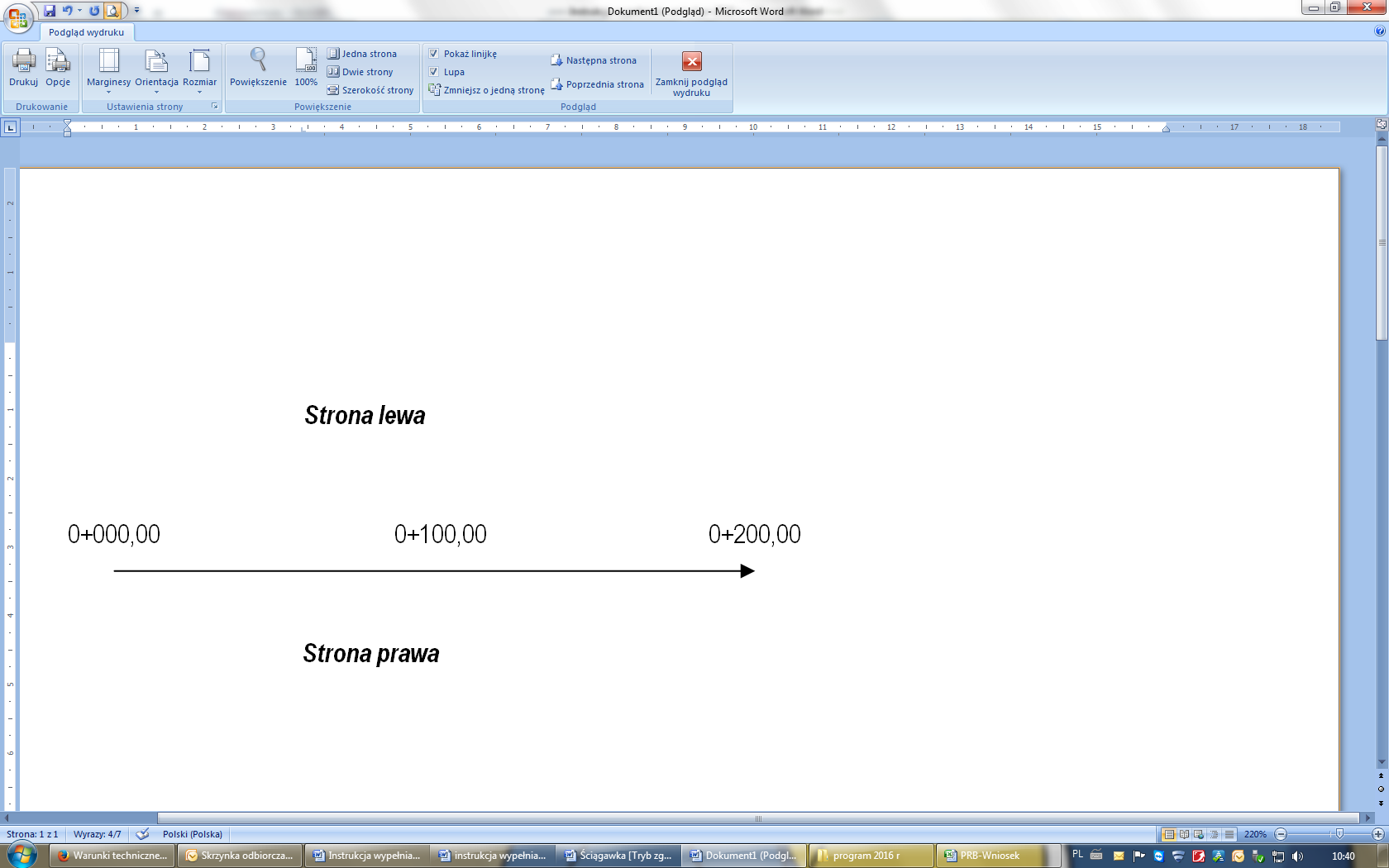 UWAGA! Zakres stosowania poszczególnych rodzajów chodników określają przepisy zawarte w § 43-44 rozporządzenia. Do szerokości chodnika nie wlicza się szerokości krawężnika i obrzeża. UWAGA! W przypadku uzyskania zgody na odstępstwo od przepisów techniczno-budowlanych, w trybie art. 9 ustawy – Prawo budowlane, należy z listy wybrać „zgoda na odstępstwo”, a do wniosku dołączyć kopię postanowienia wydanego przez właściwy organ administracji architektoniczno-budowlanej.UWAGA! Na potrzeby Programu wyjątkowo za chodnik należy uznać także drogę dla pieszych i rowerów oznaczoną znakiem C-13/C-16 rozdzielonym kreską poziomą (tzw. „ciąg pieszo -rowerowy”).Zgodnie z przepisami techniczno-budowlanymi ww. ciągi są kwalifikowane jako ścieżki rowerowe, z których mogą korzystać piesi. W myśl § 47 ust. 1 pkt 3 rozporządzenia szerokość jednokierunkowej ścieżki rowerowej, z której mogą korzystać piesi, powinna wynosić nie mniej niż 2,5 m. Zgodnie z ust. 2 tego paragrafu szerokość ścieżki rowerowej należy ustalać indywidualnie, jeżeli oprócz prowadzenia ruchu rowerowego pełni ona inne funkcje. W takich przypadkach przepisy rozporządzenia nie określają minimalnych wartości szerokości ścieżki rowerowej. Należy je zatem ustalać dla każdego przypadku indywidualnie. Wskazane wartości szerokości ścieżki rowerowej nie są wprost zależne od natężenia ruchu rowerów, wobec czego należy stwierdzić, że minimalna szerokość ścieżki rowerowej przeznaczonej do ruchu dwukierunkowego, która oprócz prowadzenia ruchu rowerów pełni inne funkcje (droga dla pieszych i rowerów), powinna być większa niż szerokość ścieżki jednokierunkowej, z której mogą korzystać piesi, a więc większa niż 2,5 m. Istotne jest, że nie znajduje uzasadnienia projektowanie drogi dla pieszych i rowerów o szerokości równej lub większej niż 3,5 m, gdyż wówczas zasadne jest zaprojektowanie osobno drogi dla rowerów o szerokości 2,0 m i przyległego do niej chodnika o szerokości równej 1,5 m. Niemniej jednak przypadek określony w § 47 ust. 1 pkt 3 ww. rozporządzenia oraz jemu pochodne należy stosować wyjątkowo. Wówczas nie powinno wyznaczać się oddzielnych torów ruchu dla pieszych i rowerów, a ścieżkę taką powinno oznakowywać się znakami pionowymi C-13/C-16 rozdzielonymi kreską poziomą.Scharakteryzuj każdy odcinek drogi osobno poprzez:wybranie z listy dla danego rodzaju pobocza jego szerokości:pobocze utwardzone – zgodnie z § 38 ust. 2 rozporządzenia jego szerokość nie może być większa niż 1,5 m.UWAGA! Zgodnie z § 38 ust. 1 rozporządzenia zastosowanie pobocza utwardzonego możliwe jest wyłącznie na drogach klasy GP, G i Z, w zależności od potrzeb, w tym ruchu lokalnego i pieszych. UWAGA! Przez pobocze utwardzone należy rozumieć pobocze o takiej samej konstrukcji nawierzchni jak pasy ruchu na jezdni. Nie dopuszcza się stosowania poboczy twardych wykonanych z innych materiałów, niż pasy ruchu na jezdni. Pobocza ulepszone kruszywem łamanym, spoiwem hydraulicznym i innymi wyrobami należy klasyfikować jako pobocza gruntowe.pobocze gruntowe – zgodnie z § 37 ust. 1 rozporządzenia jego szerokość, w zależności od klasy drogi, nie może być inna niż określono w poniższej tabeli:UWAGA! W przypadku uzyskania zgody na odstępstwo od przepisów techniczno-budowlanych, w trybie art. 9 ustawy – Prawo budowlane, należy z listy wybrać „zgoda na odstępstwo”, a do wniosku dołączyć kopię postanowienia wydanego przez właściwy organ administracji architektoniczno-budowlanej (nie dotyczy wniosków, dla których nie wydano decyzji o pozwoleniu na budowę/ZRID).wpisanie długości pobocza danego rodzaju z dokładnością do 1 m.Długość pobocza należy wpisywać dla każdej strony drogi oddzielnie. Strony drogi określa się zgodnie kierunkiem wzrostu kilometraża (patrz rys. poniżej).UWAGA! W przypadku zastosowania pobocza utwardzonego nie podaje się długości przyległego do niego pobocza gruntowego, o którym mowa § 38 ust. 4 rozporządzenia.Scharakteryzuj każdy odcinek drogi osobno poprzez wpisanie długości danego rodzaju infrastruktury, po której odbywa się ruch rowerów, z dokładnością do 1 m:poza jezdnią – przez co należy rozumieć ruch, który odbywa się po:drodze dla rowerów, drodze dla pieszych i rowerów, dodatkowej jezdni, służącej obsłudze terenów przyległych do pasa drogowego, o której mowa w § 8a rozporządzenia, chodniku lub drodze dla pieszych, o ile spełnione są warunki określone w art. 33 ust. 5 ustawy – Prawo o ruchu drogowym.po jezdni po pasie ruchu dla rowerów, o którym mowa § 46 ust. 3 rozporządzenia.Długość danego rodzaju infrastruktury, po której odbywa się ruch rowerów, należy wpisywać dla każdej strony drogi oddzielnie. Strony drogi określa się zgodnie kierunkiem wzrostu kilometraża (patrz rys. poniżej).UWAGA! W przypadku zaprojektowania dwukierunkowej drogi dla rowerów lub drogi dla pieszych i rowerów (tzw. ciągu pieszo-rowerowego) tylko po jednej stronie drogi publicznej jej długość należy wpisać w obu kolumnach, dotyczących zarówno lewej jak i prawej strony drogi, mimo iż fizycznie zlokalizowana jest ona tylko po jednej jej stronie. Istotne jest, że ruch rowerów w obu kierunkach nie będzie odbywał się po jezdni, a więc cel określony w Programie zostanie spełniony.UWAGA! Zakres stosowania poszczególnych rodzajów ścieżek rowerowych określają przepisy zawarte                           w § 46-48 rozporządzenia. Do szerokości ścieżki rowerowej nie wlicza się szerokości krawężnika i obrzeża.Wpisz:łączną liczbę przystanków komunikacyjnych wyznaczonych na wszystkich odcinkach drogi/dróg zgłoszonych jako jedno zadanie;UWAGA! Przez przystanek komunikacyjny należy rozumieć, zgodnie z art. 4 pkt 13 ustawy z dnia 16 grudnia 2010 r. o publicznym transporcie zbiorowym (Dz. U. z 2016 r. poz. 1867, z późn. zm.), miejsce przeznaczone do wsiadania lub wysiadania pasażerów na danej linii komunikacyjnej, w którym umieszcza się informacje dotyczące w szczególności godzin odjazdów środków transportu, a ponadto, w transporcie drogowym, oznaczone zgodnie z przepisami ustawy – Prawo o ruchu drogowym;łączną liczbę przystanków komunikacyjnych wyposażonych w perony, o których mowa w § 119 ust. 8 pkt 5 (autobusowe, trolejbusowe) lub w § 120 (tramwajowe lub tramwajowo-autobusowe) rozporządzenia. W przypadku przystanków komunikacyjnych bez zatok autobusowych / trolejbusowych przepis § 119 ust. 8 pkt 5 stosuje się odpowiednio. UWAGA! Na potrzeby Programu za peron uznaje się także część chodnika usytuowanego przy jezdni o szerokości co najmniej 2,0 m.Scharakteryzuj każdy odcinek drogi osobno poprzez wpisanie na jakiej długości, zgodnie z kilometrażem, z dokładnością do 1 m, jest on odwadniany za pomocą następujących rodzajów odwodnienia:kanalizacja ze studzienkami ściekowymi (wpustami) zlokalizowanymi w całości lub w części poza jezdnią (przez wpusty zlokalizowane w części poza jezdnią należy rozumieć w szczególności wpusty krawężnikowo-uliczne),kanalizacja ze studzienkami ściekowymi (wpustami) zlokalizowanymi w całości w jezdni,rów/rowy (bez względu na ich przykrycie),Długość w wierszu „inne rodzaje odwodnienia” (inne niż rowy i kanalizacja), wyliczana jest automatycznie, jako różnica długości odcinka i sumy długości ww. trzech rodzajów odwodnienia.UWAGA! W przypadku, gdy rodzaje odwodnienia na danym odcinku nakładają się (pod obu stronach drogi zastosowano różne rodzaje odwodnienia), wnioskodawca określa długość według rodzaju odwodnienia, za które może uzyskać większą liczbę punktów.Wpisz łączną liczbę skrzyżowań objętych robotami budowlanymi w ramach zadania, według rodzaju tych robót: remontu, przebudowy, rozbudowy i budowy. Wpisz obiekt mostowy wskazując rodzaj robót budowlanych planowanych do wykonania (remont, przebudowa). W kryterium uwzględnia się objęcie zadaniem odcinków dróg zapewniających połączenie komunikacyjne niezbędne dla rozwoju obszarów wiejskich, ośrodków gospodarczych, przedsiębiorców prowadzących działalność gospodarczą ważną dla społeczności lokalnych, podniesienie efektywności realizacji zadań publicznych poprzez poprawę dostępu do instytucji świadczących usługi publiczne, np. w zakresie zdrowia, edukacji i administracji publicznej, połączeń drogowych istotnych dla bezpieczeństwa obywateli oraz ważnych dla transportu zbiorowego.W przypadku gdy zadanie obejmuje więcej niż jeden odcinek drogi należy scharakteryzować każdy osobno poprzez wpisanie danych odrębnie dla każdego odcinka.W kryterium uwzględnia się w szczególności poprawę dostępności do:- terenów inwestycyjnych (rozumianych jako obszar przeznaczony pod planowaną działalność gospodarczą o charakterze zarówno produkcyjnym, w tym przetwórczym, jak i usługowym, w tym logistycznym);                                                                                                                                 - nieruchomości, przeznaczonych lub wykorzystywanych pod budownictwo mieszkaniowe (dotyczy to inwestycji mieszkaniowych podejmowanych w ramach rządowego programu Mieszkanie +). pkt 15 – należy podać wyszczególnione dane identyfikujące wnioskodawcę oraz dane dotyczące rachunku bankowego, a ponadto – wskazać osoby upoważnione przez wnioskodawcę do udzielania wyjaśnień dotyczących realizacji zadania, wraz z danymi kontaktowymi (imię i nazwisko, numer telefonu i faxu, adres e-mail).pkt 16 – oświadczenie wnioskodawcy obejmuje m.in. wyszczególnienie załączników, których dołączenie do wniosku jest wymagane (w kratkach po prawej stronie należy postawić znak „x” przy pozycji opisującej załączony dokument). Składane dokumenty powinny jednoznacznie wskazywać, iż dotyczą zadania realizowanego w ramach wniosku oraz zakresu prac przewidzianych do wykonania.Załączniki do wniosku:Obligatoryjny załącznik w postaci mapy poglądowej powinien zawierać informacje i obrazować lokalizację odcinka drogi objętego zadaniem na tle sieci dróg i pokazywać istotne punkty, do których wnioskodawca odnosi się we wniosku w ramach opisu poszczególnych kryteriów oceny.W przypadku, gdy wniosek dotyczy zadania w zakresie budowy lub przebudowy konieczne jest dołączenie projektu zagospodarowania terenu wraz z przekrojami poprzecznymi pasa drogowego                         w liniach rozgraniczających z wykazaniem wszystkich elementów drogi (przekroje należy wykonać                                w miejscach charakterystycznych, a miejsca ich wykonania zaznaczyć na projekcie zagospodarowania terenu).Projekt zagospodarowania terenu oraz przekroje powinny być wykonane zgodnie z rozporządzeniem Ministra Transportu, Budownictwa i Gospodarki Morskiej z dnia 25 kwietnia 2012 r. w sprawie szczegółowego zakresu i formy projektu budowlanego (Dz. U. poz. 462, z późn. zm.). W przypadku zadań niewymagających uzyskania decyzji o pozwoleniu na budowę lub decyzji o zezwoleniu na realizację inwestycji drogowej projekt nie musi być wykonany na aktualnej mapie do celów projektowych. Może być wykonany na kopii aktualnej mapy zasadniczej lub mapy jednostkowej przyjętej do państwowego zasobu geodezyjnego i kartograficznego.Obligatoryjnym jest załączenie projektu stałej organizacji ruchu. Obowiązek powyższy wynika z § 2 ust. 1a rozporządzenia Ministra Infrastruktury i Budownictwa z dnia 23 września 2003 r. w sprawie szczegółowych warunków zarządzania ruchem na drogach oraz wykonywania nadzoru nad tym zarządzaniem (Dz. U. z 2017 r. poz. 784), zgodnie z którym „projekt stałej albo zmiennej organizacji ruchu sporządza się przed wszczęciem postępowania w sprawie wydania decyzji o zezwoleniu na realizację inwestycji drogowej, decyzji o pozwoleniu na budowę albo przed zgłoszeniem wykonywania robót budowlanych.”W przypadku, gdy wniosek dotyczy zadania, w wyniku realizacji którego stała organizacja ruchu nie ulega zmianie, należy dołączyć obowiązującą, zatwierdzoną stałą organizację ruchu.Do wniosku w przypadku posiadania należy dołączyć: - ostateczną decyzję o pozwoleniu na budowę / decyzję o zezwoleniu na realizację inwestycji drogowej, lub- zgłoszenie wykonywania robót budowlanych wraz z zaświadczeniem organu administracji architektoniczno-budowlanej o braku podstaw do wniesienia sprzeciwu, - dokument potwierdzający uzyskanie zgody na odstępstwo od przepisów techniczno-budowlanych określonych w rozporządzeniu Ministra Transportu i Gospodarki Morskiej z dnia  2 marca 1999 r. w sprawie warunków technicznych, jakim powinny odpowiadać drogi publiczne i ich usytuowanie (w przypadku zadeklarowania we wniosku rozwiązań nienormatywnych).Przy niedysponowaniu wyżej wymienionymi dokumentami na moment złożenia wniosku, będą one wymagane przed podpisaniem umowy o dofinansowanie. UWAGA! Komisja może wezwać Beneficjenta do przedłożenia dodatkowych dokumentów w przypadku wątpliwości co do treści wniosku lub jego załączników.Kryterium 1- poprawy poziomu BRD: Poprawa stanu bezpieczeństwa ruchu drogowegoKryterium 2 - sieciowe: Zapewnienie spójności sieci dróg publicznychKryterium 3 – techniczne: Podnoszenie standardów technicznych dróg powiatowych i dróg gminnych oraz zachowanie jednorodności sieci dróg powiatowych i dróg gminnych pod względem spełniania tych standardówREMONTDANE PODSTAWOWEZAKRES ROBÓT BUDOWLANYCHMOSTPRZEBUDOWA/ROZBUDOWA/BUDOWA DANE PODSTAWOWERodzaj robót budowlanychKategoriaDopuszczalna klasaprzebudowagminnaD, L, Z, G, GPprzebudowapowiatowaL, Z, G, GProzbudowa / budowagminnaD, L, Z, G, GProzbudowa / budowapowiatowaZ, G, GPJEZDNIEPrzekrójKlasaSzerokość pasa ruchu1 × 1 (z mijankami)D, L, Z≥ 3,50 m1 × 2 (i więcej) 2 × 2 (i więcej)D2,50 m oraz 2,25 m, 2,75 m, 3,00 m, 3,25 m, 3,50 m1 × 2 (i więcej) 2 × 2 (i więcej)L2,75 m oraz 2,50 m, 3,00 m, 3,25 m, 3,50 m1 × 2 (i więcej) 2 × 2 (i więcej)Z3,00 m oraz 2,75 m, 3,25 m, 3,50 m1 × 2 (i więcej) 2 × 2 (i więcej)G3,50 m oraz 3,25 m1 × 2 (i więcej) 2 × 2 (i więcej)GP3,50 m oraz 3,25 mRUCH PIESZYCHCHODNIKIPOBOCZAKlasaSzerokość pobocza gruntowegoGP≥ 1,50 mG≥ 1,25 mZ≥ 1,00 mL≥ 0,75 mD≥ 0,75 mRUCH ROWERÓWPRZYSTANKI KOMUNIKACYJNEODWODNIENIESKRZYŻOWANIAMOSTYKryterium 4 – dostępności: Zwiększenie dostępności transportowej jednostek administracyjnychKryterium 5 – inwestycyjne: Poprawa dostępności  terenów inwestycyjnych